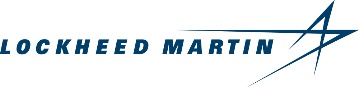 Form No. 3-50370	Rev. 08/10/2006Form No. 3-50370	Rev. 08/10/2006Form No. 3-50370	Rev. 08/10/2006Form No. 3-50370	Rev. 08/10/2006Form No. 3-50370	Rev. 08/10/2006Form No. 3-50370	Rev. 08/10/2006Form No. 3-50370	Rev. 08/10/2006Form No. 3-50370	Rev. 08/10/2006Form No. 3-50370	Rev. 08/10/2006REQUEST FOR DEVIATION / WAIVER (RFD/RFW)REQUEST FOR DEVIATION / WAIVER (RFD/RFW)REQUEST FOR DEVIATION / WAIVER (RFD/RFW)REQUEST FOR DEVIATION / WAIVER (RFD/RFW)REQUEST FOR DEVIATION / WAIVER (RFD/RFW)REQUEST FOR DEVIATION / WAIVER (RFD/RFW)REQUEST FOR DEVIATION / WAIVER (RFD/RFW)REQUEST FOR DEVIATION / WAIVER (RFD/RFW)REQUEST FOR DEVIATION / WAIVER (RFD/RFW)REQUEST FOR DEVIATION / WAIVER (RFD/RFW)REQUEST FOR DEVIATION / WAIVER (RFD/RFW)REQUEST FOR DEVIATION / WAIVER (RFD/RFW)REQUEST FOR DEVIATION / WAIVER (RFD/RFW)REQUEST FOR DEVIATION / WAIVER (RFD/RFW)REQUEST FOR DEVIATION / WAIVER (RFD/RFW)REQUEST FOR DEVIATION / WAIVER (RFD/RFW)REQUEST FOR DEVIATION / WAIVER (RFD/RFW)REQUEST FOR DEVIATION / WAIVER (RFD/RFW)REQUEST FOR DEVIATION / WAIVER (RFD/RFW)REQUEST FOR DEVIATION / WAIVER (RFD/RFW)REQUEST FOR DEVIATION / WAIVER (RFD/RFW)REQUEST FOR DEVIATION / WAIVER (RFD/RFW)REQUEST FOR DEVIATION / WAIVER (RFD/RFW)REQUEST FOR DEVIATION / WAIVER (RFD/RFW)1.  DATE (YYMMDD)1.  DATE (YYMMDD)1.  DATE (YYMMDD)1.  DATE (YYMMDD)1.  DATE (YYMMDD)1.  DATE (YYMMDD)1.  DATE (YYMMDD)1.  DATE (YYMMDD)Form ApprovedForm ApprovedForm ApprovedForm ApprovedForm ApprovedForm ApprovedForm ApprovedForm ApprovedForm ApprovedForm ApprovedOMB No. 0704-0188OMB No. 0704-0188OMB No. 0704-0188OMB No. 0704-0188OMB No. 0704-0188OMB No. 0704-0188OMB No. 0704-0188OMB No. 0704-0188OMB No. 0704-0188OMB No. 0704-01882.  PROCURING ACTIVITY NUMBER2.  PROCURING ACTIVITY NUMBER2.  PROCURING ACTIVITY NUMBER2.  PROCURING ACTIVITY NUMBER2.  PROCURING ACTIVITY NUMBER2.  PROCURING ACTIVITY NUMBER2.  PROCURING ACTIVITY NUMBER2.  PROCURING ACTIVITY NUMBER2.  PROCURING ACTIVITY NUMBER2.  PROCURING ACTIVITY NUMBER3.  DODAAC3.  DODAAC3.  DODAAC3.  DODAAC3.  DODAAC3.  DODAAC3.  DODAAC3.  DODAAC3.  DODAAC3.  DODAAC4. ORIGINATOR4. ORIGINATOR4. ORIGINATOR4. ORIGINATOR4. ORIGINATOR4. ORIGINATOR4. ORIGINATORb.  ADDRESS (Street, City, State, Zip Code)b.  ADDRESS (Street, City, State, Zip Code)b.  ADDRESS (Street, City, State, Zip Code)b.  ADDRESS (Street, City, State, Zip Code)b.  ADDRESS (Street, City, State, Zip Code)b.  ADDRESS (Street, City, State, Zip Code)b.  ADDRESS (Street, City, State, Zip Code)b.  ADDRESS (Street, City, State, Zip Code)b.  ADDRESS (Street, City, State, Zip Code)b.  ADDRESS (Street, City, State, Zip Code)b.  ADDRESS (Street, City, State, Zip Code)b.  ADDRESS (Street, City, State, Zip Code)b.  ADDRESS (Street, City, State, Zip Code)b.  ADDRESS (Street, City, State, Zip Code)b.  ADDRESS (Street, City, State, Zip Code)b.  ADDRESS (Street, City, State, Zip Code)5.  (X one) 5.  (X one) 5.  (X one) 5.  (X one) 5.  (X one) 5.  (X one) 5.  (X one) 5.  (X one) 5.  (X one) 5.  (X one) a.  TYPED NAME (First,  Middle Initial, Last)a.  TYPED NAME (First,  Middle Initial, Last)a.  TYPED NAME (First,  Middle Initial, Last)a.  TYPED NAME (First,  Middle Initial, Last)a.  TYPED NAME (First,  Middle Initial, Last)a.  TYPED NAME (First,  Middle Initial, Last)a.  TYPED NAME (First,  Middle Initial, Last)DEVIATIONDEVIATIONDEVIATIONWAIVERWAIVERLockheed MartinMissiles and Fire ControlLockheed MartinMissiles and Fire ControlLockheed MartinMissiles and Fire ControlLockheed MartinMissiles and Fire ControlLockheed MartinMissiles and Fire ControlLockheed MartinMissiles and Fire ControlLockheed MartinMissiles and Fire ControlPost Office Box 650003Dallas, TX 75265-0003Post Office Box 650003Dallas, TX 75265-0003Post Office Box 650003Dallas, TX 75265-0003Post Office Box 650003Dallas, TX 75265-0003Post Office Box 650003Dallas, TX 75265-0003Post Office Box 650003Dallas, TX 75265-0003Post Office Box 650003Dallas, TX 75265-0003Post Office Box 650003Dallas, TX 75265-0003Post Office Box 650003Dallas, TX 75265-0003Post Office Box 650003Dallas, TX 75265-0003Post Office Box 650003Dallas, TX 75265-0003Post Office Box 650003Dallas, TX 75265-0003Post Office Box 650003Dallas, TX 75265-0003Post Office Box 650003Dallas, TX 75265-0003Post Office Box 650003Dallas, TX 75265-0003Post Office Box 650003Dallas, TX 75265-00036.  (X one)6.  (X one)6.  (X one)6.  (X one)6.  (X one)MINORMINORMAJORMAJORMAJORCRITICALCRITICAL7.  DESIGNATION FOR DEVIATION / WAIVER7.  DESIGNATION FOR DEVIATION / WAIVER7.  DESIGNATION FOR DEVIATION / WAIVER7.  DESIGNATION FOR DEVIATION / WAIVER7.  DESIGNATION FOR DEVIATION / WAIVER7.  DESIGNATION FOR DEVIATION / WAIVER7.  DESIGNATION FOR DEVIATION / WAIVER7.  DESIGNATION FOR DEVIATION / WAIVER7.  DESIGNATION FOR DEVIATION / WAIVER7.  DESIGNATION FOR DEVIATION / WAIVER7.  DESIGNATION FOR DEVIATION / WAIVER7.  DESIGNATION FOR DEVIATION / WAIVER7.  DESIGNATION FOR DEVIATION / WAIVER7.  DESIGNATION FOR DEVIATION / WAIVER8.  BASELINE AFFECTED8.  BASELINE AFFECTED8.  BASELINE AFFECTED8.  BASELINE AFFECTED8.  BASELINE AFFECTED8.  BASELINE AFFECTED8.  BASELINE AFFECTED8.  BASELINE AFFECTED8.  BASELINE AFFECTED9.   OTHER SYSTEM / CONFIGU-       RATION  ITEMS AFFECTED9.   OTHER SYSTEM / CONFIGU-       RATION  ITEMS AFFECTED9.   OTHER SYSTEM / CONFIGU-       RATION  ITEMS AFFECTED9.   OTHER SYSTEM / CONFIGU-       RATION  ITEMS AFFECTED9.   OTHER SYSTEM / CONFIGU-       RATION  ITEMS AFFECTED9.   OTHER SYSTEM / CONFIGU-       RATION  ITEMS AFFECTED9.   OTHER SYSTEM / CONFIGU-       RATION  ITEMS AFFECTED9.   OTHER SYSTEM / CONFIGU-       RATION  ITEMS AFFECTED9.   OTHER SYSTEM / CONFIGU-       RATION  ITEMS AFFECTED9.   OTHER SYSTEM / CONFIGU-       RATION  ITEMS AFFECTEDa.  MODEL/TYPEa.  MODEL/TYPEb.  CAGE CODEb.  CAGE CODEb.  CAGE CODEb.  CAGE CODEb.  CAGE CODEc. SYS DESIG.c. SYS DESIG.c. SYS DESIG.d. DEV. WAIVER NO.d. DEV. WAIVER NO.d. DEV. WAIVER NO.FUNCTIONALFUNCTIONALFUNCTIONALFUNCTIONALALLO-CATEDALLO-CATEDPRODUCTPRODUCTPRODUCTPRODUCTPRODUCTPRODUCTPRODUCTYESYESYESYESNO10.  TITLE OF DEVIATION / WAIVER10.  TITLE OF DEVIATION / WAIVER10.  TITLE OF DEVIATION / WAIVER10.  TITLE OF DEVIATION / WAIVER10.  TITLE OF DEVIATION / WAIVER10.  TITLE OF DEVIATION / WAIVER10.  TITLE OF DEVIATION / WAIVER10.  TITLE OF DEVIATION / WAIVER10.  TITLE OF DEVIATION / WAIVER10.  TITLE OF DEVIATION / WAIVER10.  TITLE OF DEVIATION / WAIVER10.  TITLE OF DEVIATION / WAIVER10.  TITLE OF DEVIATION / WAIVER10.  TITLE OF DEVIATION / WAIVER10.  TITLE OF DEVIATION / WAIVER10.  TITLE OF DEVIATION / WAIVER10.  TITLE OF DEVIATION / WAIVER10.  TITLE OF DEVIATION / WAIVER10.  TITLE OF DEVIATION / WAIVER10.  TITLE OF DEVIATION / WAIVER10.  TITLE OF DEVIATION / WAIVER10.  TITLE OF DEVIATION / WAIVER10.  TITLE OF DEVIATION / WAIVER10.  TITLE OF DEVIATION / WAIVER10.  TITLE OF DEVIATION / WAIVER10.  TITLE OF DEVIATION / WAIVER10.  TITLE OF DEVIATION / WAIVER10.  TITLE OF DEVIATION / WAIVER10.  TITLE OF DEVIATION / WAIVER10.  TITLE OF DEVIATION / WAIVER10.  TITLE OF DEVIATION / WAIVER10.  TITLE OF DEVIATION / WAIVER10.  TITLE OF DEVIATION / WAIVER 11.  CONTRACT NO. AND LINE ITEM 11.  CONTRACT NO. AND LINE ITEM 11.  CONTRACT NO. AND LINE ITEM 11.  CONTRACT NO. AND LINE ITEM 11.  CONTRACT NO. AND LINE ITEM 11.  CONTRACT NO. AND LINE ITEM 11.  CONTRACT NO. AND LINE ITEM 11.  CONTRACT NO. AND LINE ITEM 11.  CONTRACT NO. AND LINE ITEM 11.  CONTRACT NO. AND LINE ITEM 11.  CONTRACT NO. AND LINE ITEM12.  PROCURING CONTRACTING OFFICER12.  PROCURING CONTRACTING OFFICER12.  PROCURING CONTRACTING OFFICER12.  PROCURING CONTRACTING OFFICER12.  PROCURING CONTRACTING OFFICER12.  PROCURING CONTRACTING OFFICER12.  PROCURING CONTRACTING OFFICER12.  PROCURING CONTRACTING OFFICER12.  PROCURING CONTRACTING OFFICER12.  PROCURING CONTRACTING OFFICER12.  PROCURING CONTRACTING OFFICER12.  PROCURING CONTRACTING OFFICER12.  PROCURING CONTRACTING OFFICER12.  PROCURING CONTRACTING OFFICER12.  PROCURING CONTRACTING OFFICER12.  PROCURING CONTRACTING OFFICER12.  PROCURING CONTRACTING OFFICER12.  PROCURING CONTRACTING OFFICER12.  PROCURING CONTRACTING OFFICER12.  PROCURING CONTRACTING OFFICER12.  PROCURING CONTRACTING OFFICER12.  PROCURING CONTRACTING OFFICERa.  NAME(First,  Middle Initial, Last)a.  NAME(First,  Middle Initial, Last)a.  NAME(First,  Middle Initial, Last)a.  NAME(First,  Middle Initial, Last)a.  NAME(First,  Middle Initial, Last)a.  NAME(First,  Middle Initial, Last)a.  NAME(First,  Middle Initial, Last)a.  NAME(First,  Middle Initial, Last)a.  NAME(First,  Middle Initial, Last)b.  CODEb.  CODEb.  CODEb.  CODEc.  TELEPHONE #c.  TELEPHONE #c.  TELEPHONE #c.  TELEPHONE #13. CONFIGURATION ITEM NOMENCLATURE13. CONFIGURATION ITEM NOMENCLATURE13. CONFIGURATION ITEM NOMENCLATURE13. CONFIGURATION ITEM NOMENCLATURE13. CONFIGURATION ITEM NOMENCLATURE13. CONFIGURATION ITEM NOMENCLATURE13. CONFIGURATION ITEM NOMENCLATURE13. CONFIGURATION ITEM NOMENCLATURE13. CONFIGURATION ITEM NOMENCLATURE13. CONFIGURATION ITEM NOMENCLATURE13. CONFIGURATION ITEM NOMENCLATURE14. CLASSIFICATION OF DEFECT14. CLASSIFICATION OF DEFECT14. CLASSIFICATION OF DEFECT14. CLASSIFICATION OF DEFECT14. CLASSIFICATION OF DEFECT14. CLASSIFICATION OF DEFECT14. CLASSIFICATION OF DEFECT14. CLASSIFICATION OF DEFECT14. CLASSIFICATION OF DEFECT14. CLASSIFICATION OF DEFECT14. CLASSIFICATION OF DEFECT14. CLASSIFICATION OF DEFECT14. CLASSIFICATION OF DEFECT14. CLASSIFICATION OF DEFECT14. CLASSIFICATION OF DEFECT14. CLASSIFICATION OF DEFECT14. CLASSIFICATION OF DEFECT14. CLASSIFICATION OF DEFECT14. CLASSIFICATION OF DEFECT14. CLASSIFICATION OF DEFECT14. CLASSIFICATION OF DEFECT14. CLASSIFICATION OF DEFECTa.CD NO.a.CD NO.a.CD NO.a.CD NO.b.DEFECT NO.b.DEFECT NO.b.DEFECT NO.b.DEFECT NO.b.DEFECT NO.c. DEFECT CLASSIFICATIONc. DEFECT CLASSIFICATIONc. DEFECT CLASSIFICATIONc. DEFECT CLASSIFICATIONc. DEFECT CLASSIFICATIONc. DEFECT CLASSIFICATIONc. DEFECT CLASSIFICATIONc. DEFECT CLASSIFICATIONc. DEFECT CLASSIFICATIONc. DEFECT CLASSIFICATIONc. DEFECT CLASSIFICATIONc. DEFECT CLASSIFICATIONc. DEFECT CLASSIFICATIONMINORMAJORMAJORMAJORCRITICALCRITICALCRITICALCRITICAL15. NAME OF LOWEST PART/ASSEMBLY AFFECTED15. NAME OF LOWEST PART/ASSEMBLY AFFECTED15. NAME OF LOWEST PART/ASSEMBLY AFFECTED15. NAME OF LOWEST PART/ASSEMBLY AFFECTED15. NAME OF LOWEST PART/ASSEMBLY AFFECTED15. NAME OF LOWEST PART/ASSEMBLY AFFECTED15. NAME OF LOWEST PART/ASSEMBLY AFFECTED15. NAME OF LOWEST PART/ASSEMBLY AFFECTED15. NAME OF LOWEST PART/ASSEMBLY AFFECTED15. NAME OF LOWEST PART/ASSEMBLY AFFECTED15. NAME OF LOWEST PART/ASSEMBLY AFFECTED15. NAME OF LOWEST PART/ASSEMBLY AFFECTED15. NAME OF LOWEST PART/ASSEMBLY AFFECTED15. NAME OF LOWEST PART/ASSEMBLY AFFECTED15. NAME OF LOWEST PART/ASSEMBLY AFFECTED16. PART NO. OR TYPE DESIGNATION16. PART NO. OR TYPE DESIGNATION16. PART NO. OR TYPE DESIGNATION16. PART NO. OR TYPE DESIGNATION16. PART NO. OR TYPE DESIGNATION16. PART NO. OR TYPE DESIGNATION16. PART NO. OR TYPE DESIGNATION16. PART NO. OR TYPE DESIGNATION16. PART NO. OR TYPE DESIGNATION16. PART NO. OR TYPE DESIGNATION16. PART NO. OR TYPE DESIGNATION16. PART NO. OR TYPE DESIGNATION16. PART NO. OR TYPE DESIGNATION16. PART NO. OR TYPE DESIGNATION16. PART NO. OR TYPE DESIGNATION16. PART NO. OR TYPE DESIGNATION16. PART NO. OR TYPE DESIGNATION16. PART NO. OR TYPE DESIGNATION17.  EFFECTIVITY17.  EFFECTIVITY17.  EFFECTIVITY17.  EFFECTIVITY17.  EFFECTIVITY17.  EFFECTIVITY17.  EFFECTIVITY17.  EFFECTIVITY17.  EFFECTIVITY17.  EFFECTIVITY17.  EFFECTIVITY17.  EFFECTIVITY17.  EFFECTIVITY17.  EFFECTIVITY17.  EFFECTIVITY17.  EFFECTIVITY17.  EFFECTIVITY17.  EFFECTIVITY17.  EFFECTIVITY17.  EFFECTIVITY18.RECURRING DEVIATION/WAIVER18.RECURRING DEVIATION/WAIVER18.RECURRING DEVIATION/WAIVER18.RECURRING DEVIATION/WAIVER18.RECURRING DEVIATION/WAIVER18.RECURRING DEVIATION/WAIVER18.RECURRING DEVIATION/WAIVER18.RECURRING DEVIATION/WAIVER18.RECURRING DEVIATION/WAIVER18.RECURRING DEVIATION/WAIVER18.RECURRING DEVIATION/WAIVER18.RECURRING DEVIATION/WAIVER18.RECURRING DEVIATION/WAIVERYESNONONO19. EFFECT ON COST / PRICE19. EFFECT ON COST / PRICE19. EFFECT ON COST / PRICE19. EFFECT ON COST / PRICE19. EFFECT ON COST / PRICE19. EFFECT ON COST / PRICE19. EFFECT ON COST / PRICE19. EFFECT ON COST / PRICE19. EFFECT ON COST / PRICE19. EFFECT ON COST / PRICE19. EFFECT ON COST / PRICE20. EFFECT ON DELIVERY SCHEDULE20. EFFECT ON DELIVERY SCHEDULE20. EFFECT ON DELIVERY SCHEDULE20. EFFECT ON DELIVERY SCHEDULE20. EFFECT ON DELIVERY SCHEDULE20. EFFECT ON DELIVERY SCHEDULE20. EFFECT ON DELIVERY SCHEDULE20. EFFECT ON DELIVERY SCHEDULE20. EFFECT ON DELIVERY SCHEDULE20. EFFECT ON DELIVERY SCHEDULE20. EFFECT ON DELIVERY SCHEDULE20. EFFECT ON DELIVERY SCHEDULE20. EFFECT ON DELIVERY SCHEDULE20. EFFECT ON DELIVERY SCHEDULE20. EFFECT ON DELIVERY SCHEDULE20. EFFECT ON DELIVERY SCHEDULE20. EFFECT ON DELIVERY SCHEDULE20. EFFECT ON DELIVERY SCHEDULE20. EFFECT ON DELIVERY SCHEDULE20. EFFECT ON DELIVERY SCHEDULE20. EFFECT ON DELIVERY SCHEDULE20. EFFECT ON DELIVERY SCHEDULE21. EFFECT ON INTEGRATED LOGISTICS SUPPORT, INTERFACE OR SOFTWARE21. EFFECT ON INTEGRATED LOGISTICS SUPPORT, INTERFACE OR SOFTWARE21. EFFECT ON INTEGRATED LOGISTICS SUPPORT, INTERFACE OR SOFTWARE21. EFFECT ON INTEGRATED LOGISTICS SUPPORT, INTERFACE OR SOFTWARE21. EFFECT ON INTEGRATED LOGISTICS SUPPORT, INTERFACE OR SOFTWARE21. EFFECT ON INTEGRATED LOGISTICS SUPPORT, INTERFACE OR SOFTWARE21. EFFECT ON INTEGRATED LOGISTICS SUPPORT, INTERFACE OR SOFTWARE21. EFFECT ON INTEGRATED LOGISTICS SUPPORT, INTERFACE OR SOFTWARE21. EFFECT ON INTEGRATED LOGISTICS SUPPORT, INTERFACE OR SOFTWARE21. EFFECT ON INTEGRATED LOGISTICS SUPPORT, INTERFACE OR SOFTWARE21. EFFECT ON INTEGRATED LOGISTICS SUPPORT, INTERFACE OR SOFTWARE21. EFFECT ON INTEGRATED LOGISTICS SUPPORT, INTERFACE OR SOFTWARE21. EFFECT ON INTEGRATED LOGISTICS SUPPORT, INTERFACE OR SOFTWARE21. EFFECT ON INTEGRATED LOGISTICS SUPPORT, INTERFACE OR SOFTWARE21. EFFECT ON INTEGRATED LOGISTICS SUPPORT, INTERFACE OR SOFTWARE21. EFFECT ON INTEGRATED LOGISTICS SUPPORT, INTERFACE OR SOFTWARE21. EFFECT ON INTEGRATED LOGISTICS SUPPORT, INTERFACE OR SOFTWARE21. EFFECT ON INTEGRATED LOGISTICS SUPPORT, INTERFACE OR SOFTWARE21. EFFECT ON INTEGRATED LOGISTICS SUPPORT, INTERFACE OR SOFTWARE21. EFFECT ON INTEGRATED LOGISTICS SUPPORT, INTERFACE OR SOFTWARE21. EFFECT ON INTEGRATED LOGISTICS SUPPORT, INTERFACE OR SOFTWARE21. EFFECT ON INTEGRATED LOGISTICS SUPPORT, INTERFACE OR SOFTWARE21. EFFECT ON INTEGRATED LOGISTICS SUPPORT, INTERFACE OR SOFTWARE21. EFFECT ON INTEGRATED LOGISTICS SUPPORT, INTERFACE OR SOFTWARE21. EFFECT ON INTEGRATED LOGISTICS SUPPORT, INTERFACE OR SOFTWARE21. EFFECT ON INTEGRATED LOGISTICS SUPPORT, INTERFACE OR SOFTWARE21. EFFECT ON INTEGRATED LOGISTICS SUPPORT, INTERFACE OR SOFTWARE21. EFFECT ON INTEGRATED LOGISTICS SUPPORT, INTERFACE OR SOFTWARE21. EFFECT ON INTEGRATED LOGISTICS SUPPORT, INTERFACE OR SOFTWARE21. EFFECT ON INTEGRATED LOGISTICS SUPPORT, INTERFACE OR SOFTWARE21. EFFECT ON INTEGRATED LOGISTICS SUPPORT, INTERFACE OR SOFTWARE21. EFFECT ON INTEGRATED LOGISTICS SUPPORT, INTERFACE OR SOFTWARE21. EFFECT ON INTEGRATED LOGISTICS SUPPORT, INTERFACE OR SOFTWARE22. DESCRIPTION OF DEVIATION / WAIVER22. DESCRIPTION OF DEVIATION / WAIVER22. DESCRIPTION OF DEVIATION / WAIVER22. DESCRIPTION OF DEVIATION / WAIVER22. DESCRIPTION OF DEVIATION / WAIVER22. DESCRIPTION OF DEVIATION / WAIVER22. DESCRIPTION OF DEVIATION / WAIVER22. DESCRIPTION OF DEVIATION / WAIVER22. DESCRIPTION OF DEVIATION / WAIVER22. DESCRIPTION OF DEVIATION / WAIVER22. DESCRIPTION OF DEVIATION / WAIVER22. DESCRIPTION OF DEVIATION / WAIVER22. DESCRIPTION OF DEVIATION / WAIVER22. DESCRIPTION OF DEVIATION / WAIVER22. DESCRIPTION OF DEVIATION / WAIVER22. DESCRIPTION OF DEVIATION / WAIVER22. DESCRIPTION OF DEVIATION / WAIVER22. DESCRIPTION OF DEVIATION / WAIVER22. DESCRIPTION OF DEVIATION / WAIVER22. DESCRIPTION OF DEVIATION / WAIVER22. DESCRIPTION OF DEVIATION / WAIVER22. DESCRIPTION OF DEVIATION / WAIVER22. DESCRIPTION OF DEVIATION / WAIVER22. DESCRIPTION OF DEVIATION / WAIVER22. DESCRIPTION OF DEVIATION / WAIVER22. DESCRIPTION OF DEVIATION / WAIVER22. DESCRIPTION OF DEVIATION / WAIVER22. DESCRIPTION OF DEVIATION / WAIVER22. DESCRIPTION OF DEVIATION / WAIVER22. DESCRIPTION OF DEVIATION / WAIVER22. DESCRIPTION OF DEVIATION / WAIVER22. DESCRIPTION OF DEVIATION / WAIVER22. DESCRIPTION OF DEVIATION / WAIVER23. NEED FOR DEVIATION / WAIVER23. NEED FOR DEVIATION / WAIVER23. NEED FOR DEVIATION / WAIVER23. NEED FOR DEVIATION / WAIVER23. NEED FOR DEVIATION / WAIVER23. NEED FOR DEVIATION / WAIVER23. NEED FOR DEVIATION / WAIVER23. NEED FOR DEVIATION / WAIVER23. NEED FOR DEVIATION / WAIVER23. NEED FOR DEVIATION / WAIVER23. NEED FOR DEVIATION / WAIVER23. NEED FOR DEVIATION / WAIVER23. NEED FOR DEVIATION / WAIVER23. NEED FOR DEVIATION / WAIVER23. NEED FOR DEVIATION / WAIVER23. NEED FOR DEVIATION / WAIVER23. NEED FOR DEVIATION / WAIVER23. NEED FOR DEVIATION / WAIVER23. NEED FOR DEVIATION / WAIVER23. NEED FOR DEVIATION / WAIVER23. NEED FOR DEVIATION / WAIVER23. NEED FOR DEVIATION / WAIVER23. NEED FOR DEVIATION / WAIVER23. NEED FOR DEVIATION / WAIVER23. NEED FOR DEVIATION / WAIVER23. NEED FOR DEVIATION / WAIVER23. NEED FOR DEVIATION / WAIVER23. NEED FOR DEVIATION / WAIVER23. NEED FOR DEVIATION / WAIVER23. NEED FOR DEVIATION / WAIVER23. NEED FOR DEVIATION / WAIVER23. NEED FOR DEVIATION / WAIVER23. NEED FOR DEVIATION / WAIVER24. CORRECTIVE ACTION TAKEN24. CORRECTIVE ACTION TAKEN24. CORRECTIVE ACTION TAKEN24. CORRECTIVE ACTION TAKEN24. CORRECTIVE ACTION TAKEN24. CORRECTIVE ACTION TAKEN24. CORRECTIVE ACTION TAKEN24. CORRECTIVE ACTION TAKEN24. CORRECTIVE ACTION TAKEN24. CORRECTIVE ACTION TAKEN24. CORRECTIVE ACTION TAKEN24. CORRECTIVE ACTION TAKEN24. CORRECTIVE ACTION TAKEN24. CORRECTIVE ACTION TAKEN24. CORRECTIVE ACTION TAKEN24. CORRECTIVE ACTION TAKEN24. CORRECTIVE ACTION TAKEN24. CORRECTIVE ACTION TAKEN24. CORRECTIVE ACTION TAKEN24. CORRECTIVE ACTION TAKEN24. CORRECTIVE ACTION TAKEN24. CORRECTIVE ACTION TAKEN24. CORRECTIVE ACTION TAKEN24. CORRECTIVE ACTION TAKEN24. CORRECTIVE ACTION TAKEN24. CORRECTIVE ACTION TAKEN24. CORRECTIVE ACTION TAKEN24. CORRECTIVE ACTION TAKEN24. CORRECTIVE ACTION TAKEN24. CORRECTIVE ACTION TAKEN24. CORRECTIVE ACTION TAKEN24. CORRECTIVE ACTION TAKEN24. CORRECTIVE ACTION TAKEN25. SUBMITTING ACTIVITY25. SUBMITTING ACTIVITY25. SUBMITTING ACTIVITY25. SUBMITTING ACTIVITY25. SUBMITTING ACTIVITY25. SUBMITTING ACTIVITY25. SUBMITTING ACTIVITY25. SUBMITTING ACTIVITY25. SUBMITTING ACTIVITY25. SUBMITTING ACTIVITY25. SUBMITTING ACTIVITY25. SUBMITTING ACTIVITY25. SUBMITTING ACTIVITY25. SUBMITTING ACTIVITY25. SUBMITTING ACTIVITY25. SUBMITTING ACTIVITY25. SUBMITTING ACTIVITY25. SUBMITTING ACTIVITY25. SUBMITTING ACTIVITY25. SUBMITTING ACTIVITY25. SUBMITTING ACTIVITY25. SUBMITTING ACTIVITY25. SUBMITTING ACTIVITY25. SUBMITTING ACTIVITY25. SUBMITTING ACTIVITY25. SUBMITTING ACTIVITY25. SUBMITTING ACTIVITY25. SUBMITTING ACTIVITY25. SUBMITTING ACTIVITY25. SUBMITTING ACTIVITY25. SUBMITTING ACTIVITY25. SUBMITTING ACTIVITY25. SUBMITTING ACTIVITYa.  TYPED NAME (First, Middle Initial, Last)a.  TYPED NAME (First, Middle Initial, Last)a.  TYPED NAME (First, Middle Initial, Last)a.  TYPED NAME (First, Middle Initial, Last)a.  TYPED NAME (First, Middle Initial, Last)a.  TYPED NAME (First, Middle Initial, Last)a.  TYPED NAME (First, Middle Initial, Last)a.  TYPED NAME (First, Middle Initial, Last)b.  TITLEb.  TITLEb.  TITLEb.  TITLEb.  TITLEb.  TITLEb.  TITLEb.  TITLEb.  TITLEc.  SIGNATUREc.  SIGNATUREc.  SIGNATUREc.  SIGNATUREc.  SIGNATUREc.  SIGNATUREc.  SIGNATUREc.  SIGNATUREc.  SIGNATUREc.  SIGNATUREc.  SIGNATUREc.  SIGNATUREc.  SIGNATUREc.  SIGNATUREc.  SIGNATUREc.  SIGNATURE26. APPROVAL / DISAPPROVAL26. APPROVAL / DISAPPROVAL26. APPROVAL / DISAPPROVAL26. APPROVAL / DISAPPROVAL26. APPROVAL / DISAPPROVAL26. APPROVAL / DISAPPROVAL26. APPROVAL / DISAPPROVAL26. APPROVAL / DISAPPROVALa.  RECOMMENDa.  RECOMMENDa.  RECOMMENDAPPROVALAPPROVALAPPROVALAPPROVALAPPROVALAPPROVALDISAPPROVALDISAPPROVALDISAPPROVALDISAPPROVALDISAPPROVALDISAPPROVALDISAPPROVALDISAPPROVALDISAPPROVALDISAPPROVALDISAPPROVALDISAPPROVALDISAPPROVALDISAPPROVALb.  APPROVALb.  APPROVALb.  APPROVALb.  APPROVALb.  APPROVALb.  APPROVALb.  APPROVALb.  APPROVALc. GOVERNMENT ACTIVITYc. GOVERNMENT ACTIVITYc. GOVERNMENT ACTIVITYc. GOVERNMENT ACTIVITYc. GOVERNMENT ACTIVITYc. GOVERNMENT ACTIVITYc. GOVERNMENT ACTIVITYc. GOVERNMENT ACTIVITYc. GOVERNMENT ACTIVITYc. GOVERNMENT ACTIVITYc. GOVERNMENT ACTIVITYc. GOVERNMENT ACTIVITYc. GOVERNMENT ACTIVITYc. GOVERNMENT ACTIVITYc. GOVERNMENT ACTIVITYc. GOVERNMENT ACTIVITYc. GOVERNMENT ACTIVITYc. GOVERNMENT ACTIVITYc. GOVERNMENT ACTIVITYc. GOVERNMENT ACTIVITYc. GOVERNMENT ACTIVITYc. GOVERNMENT ACTIVITYc. GOVERNMENT ACTIVITYc. GOVERNMENT ACTIVITYc. GOVERNMENT ACTIVITYAPPROVEDAPPROVEDDISAPPROVEDDISAPPROVEDDISAPPROVEDd.  TYPED NAME (First, Middle Initial, Last)d.  TYPED NAME (First, Middle Initial, Last)d.  TYPED NAME (First, Middle Initial, Last)d.  TYPED NAME (First, Middle Initial, Last)d.  TYPED NAME (First, Middle Initial, Last)d.  TYPED NAME (First, Middle Initial, Last)d.  TYPED NAME (First, Middle Initial, Last)d.  TYPED NAME (First, Middle Initial, Last)e.  SIGNATUREe.  SIGNATUREe.  SIGNATUREe.  SIGNATUREe.  SIGNATUREe.  SIGNATUREe.  SIGNATUREe.  SIGNATUREe.  SIGNATUREe.  SIGNATUREe.  SIGNATUREe.  SIGNATUREe.  SIGNATUREe.  SIGNATUREe.  SIGNATUREe.  SIGNATUREf.  DATE SIGNED (YYMMDD)f.  DATE SIGNED (YYMMDD)f.  DATE SIGNED (YYMMDD)f.  DATE SIGNED (YYMMDD)f.  DATE SIGNED (YYMMDD)f.  DATE SIGNED (YYMMDD)f.  DATE SIGNED (YYMMDD)f.  DATE SIGNED (YYMMDD)f.  DATE SIGNED (YYMMDD)g.  APPROVALg.  APPROVALg.  APPROVALg.  APPROVALg.  APPROVALg.  APPROVALg.  APPROVALg.  APPROVALh. GOVERNMENT ACTIVITYh. GOVERNMENT ACTIVITYh. GOVERNMENT ACTIVITYh. GOVERNMENT ACTIVITYh. GOVERNMENT ACTIVITYh. GOVERNMENT ACTIVITYh. GOVERNMENT ACTIVITYh. GOVERNMENT ACTIVITYh. GOVERNMENT ACTIVITYh. GOVERNMENT ACTIVITYh. GOVERNMENT ACTIVITYh. GOVERNMENT ACTIVITYh. GOVERNMENT ACTIVITYh. GOVERNMENT ACTIVITYh. GOVERNMENT ACTIVITYh. GOVERNMENT ACTIVITYh. GOVERNMENT ACTIVITYh. GOVERNMENT ACTIVITYh. GOVERNMENT ACTIVITYh. GOVERNMENT ACTIVITYh. GOVERNMENT ACTIVITYh. GOVERNMENT ACTIVITYh. GOVERNMENT ACTIVITYh. GOVERNMENT ACTIVITYh. GOVERNMENT ACTIVITYAPPROVEDAPPROVEDAPPROVEDDISAPPROVEDDISAPPROVEDi.  TYPED NAME (First, Middle Initial, Last)i.  TYPED NAME (First, Middle Initial, Last)i.  TYPED NAME (First, Middle Initial, Last)i.  TYPED NAME (First, Middle Initial, Last)i.  TYPED NAME (First, Middle Initial, Last)i.  TYPED NAME (First, Middle Initial, Last)i.  TYPED NAME (First, Middle Initial, Last)i.  TYPED NAME (First, Middle Initial, Last)j.  SIGNATUREj.  SIGNATUREj.  SIGNATUREj.  SIGNATUREj.  SIGNATUREj.  SIGNATUREj.  SIGNATUREj.  SIGNATUREj.  SIGNATUREj.  SIGNATUREj.  SIGNATUREj.  SIGNATUREj.  SIGNATUREj.  SIGNATUREj.  SIGNATUREj.  SIGNATUREk.  DATE SIGNED (YYMMDD)k.  DATE SIGNED (YYMMDD)k.  DATE SIGNED (YYMMDD)k.  DATE SIGNED (YYMMDD)k.  DATE SIGNED (YYMMDD)k.  DATE SIGNED (YYMMDD)k.  DATE SIGNED (YYMMDD)k.  DATE SIGNED (YYMMDD)k.  DATE SIGNED (YYMMDD)